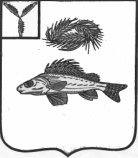 АДМИНИСТРАЦИЯ
МАРЬЕВСКОГО МУНИЦИПАЛЬНОГО ОБРАЗОВАНИЯЕРШОВСКОГО РАЙОНАСАРАТОВСКОЙ ОБЛАСТИПОСТАНОВЛЕНИЕот 26.07.2022 г.			        № 32	В соответствии с Уставом Марьевского муниципального образования, администрация Марьевского муниципального образования Ершовского района ПОСТАНОВЛЯЕТ:1.Признать утратившим силу постановление № 2 от 15.04.2014 г. «Об утверждении административного регламента по исполнению муниципальной функции по осуществлению муниципального контроля в области торговой деятельности»2. Настоящее постановление вступает в силу со дня его подписания. 3. Обнародовать настоящее постановление и разместить на сайте администрации Ершовского муниципального района в сети «интернет».Глава Марьевского МО                                                        С.И. ЯковлевО признании утратившим силу постановления № 2 от 15.04.2014 г. «Об утверждении административногорегламента по исполнению муниципальной функции по осуществлению муниципального контроля в области торговой деятельности»